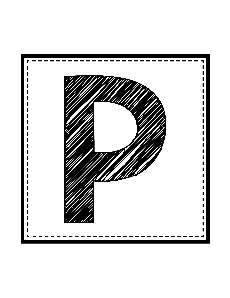 Walk/Eyes ForwardStay seated on your bottom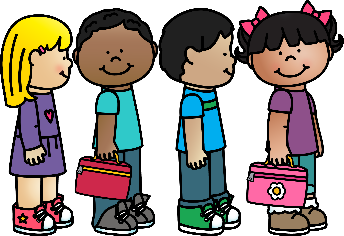 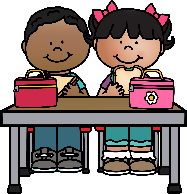 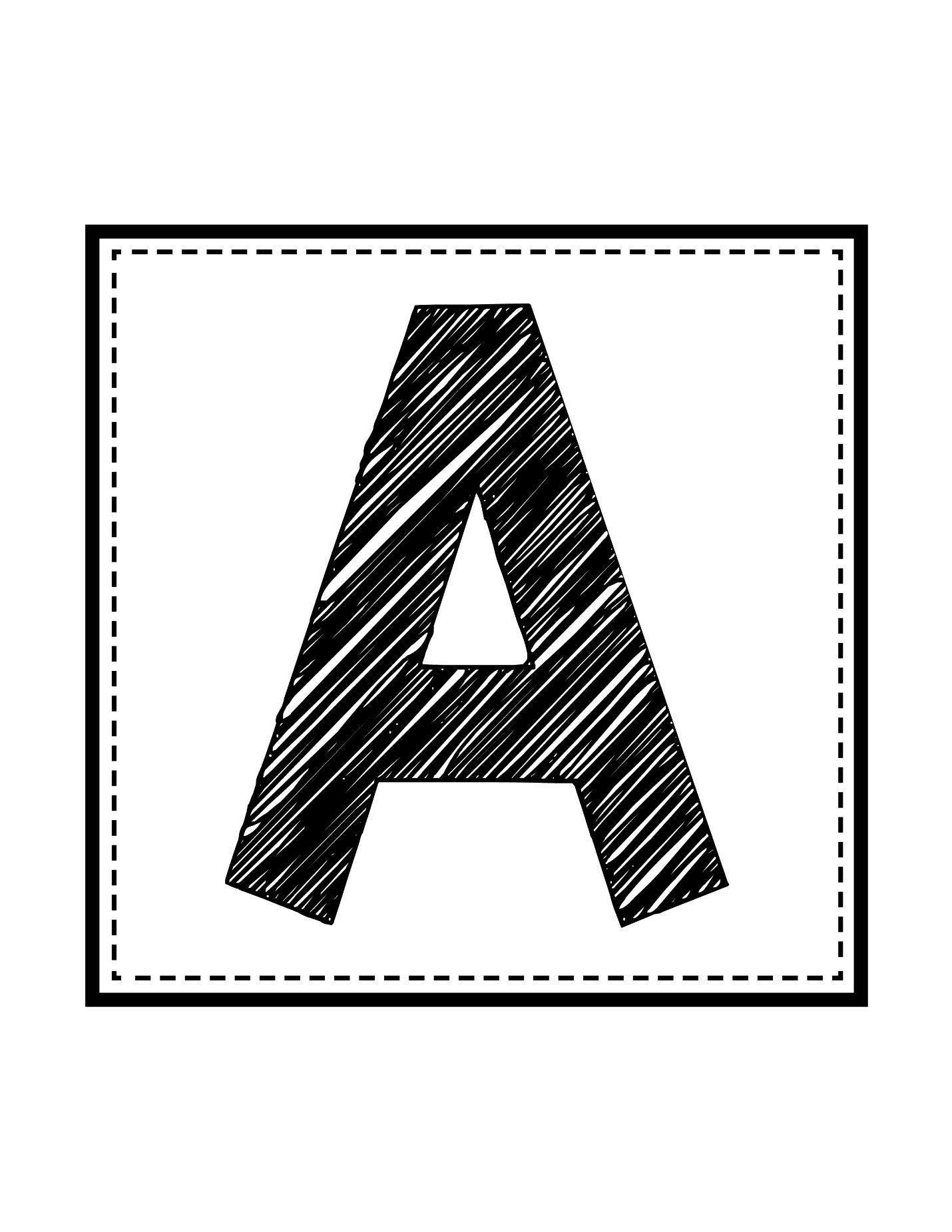 Whisper voiceChew with your mouth 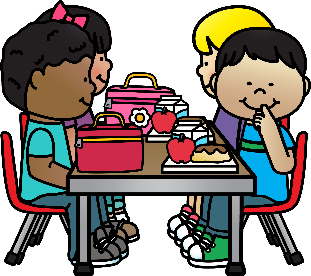   closed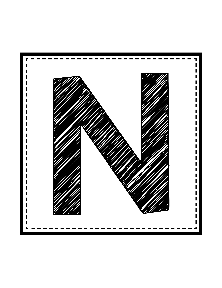 Say “Please” & “Thank you”Use table manners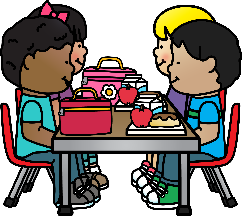 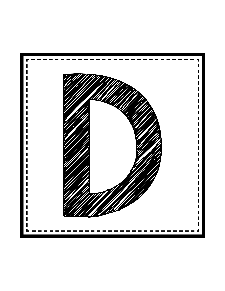 Listen to the adult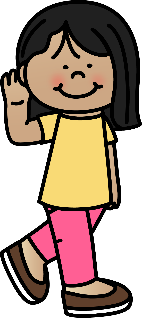 Use your time to eat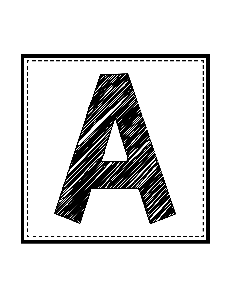 Clean up after yourselfGet what you need when you go through the line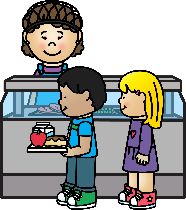 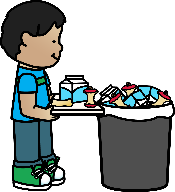 